NOTES:  Fragrance Load is 25%Arabian Nights Reed Diffuser(Contains: Benzyl salicylate, Tetramethyl acetylocathydronaphthalenes)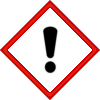 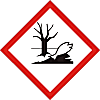 Warning:May cause an allergic skin reaction. Toxic to aquatic life with long lasting effects.Avoid breathing vapour or dust. Avoid release to the environment. Wear protective gloves. IF ON SKIN: Wash with plenty of soap and water. If skin irritation or rash occurs: Get medical advice/attention. Collect spillage. Dispose of contents/container to approved disposal site, in accordance with local regulations. Contains Allyl cyclohexanepropionate, Cedrol methyl ether, Citronellol, Coumarin, Dimethyl heptenal, Formaldehyde cyclododecyl ethyl acetal, Geraniol, Hexyl salicylate, Limonene, Linalool, Linalyl acetate, Methyl atrarate, Methylendioxyphenyl Methylpropanal, Nerol, alpha-Isomethyl ionone, beta-Pinene. May produce an allergic reaction.Company Name, Company Address, Company Telephone Number